Załącznik doUchwały nr ………………………..Zarządu Województwa Łódzkiego 
z dnia ………………………………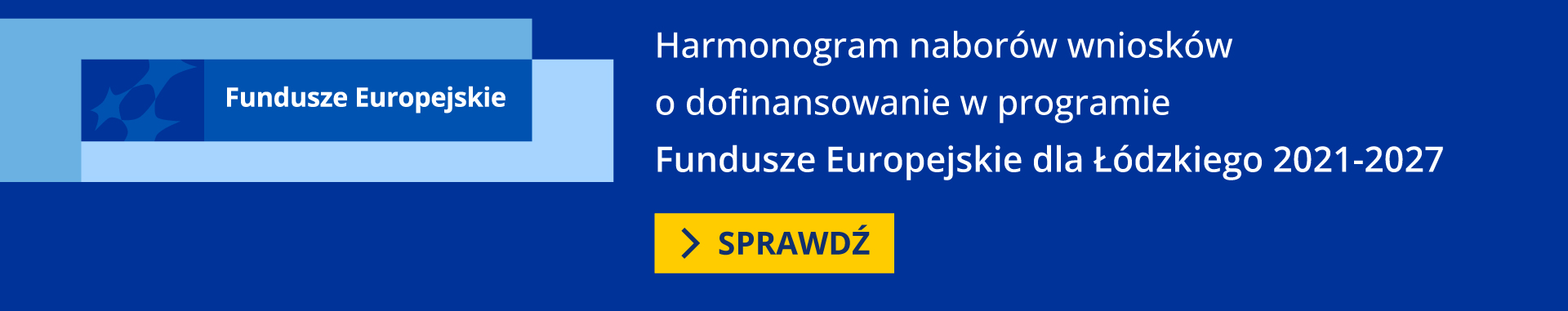 Wersja 1.0
Podstawy prawne i dokumentyNabór jest organizowany w szczególności, w oparciu o następujące akty prawne i dokumenty:Uwaga – obowiązującą wersją, wymienionych poniżej aktów prawnych i dokumentów, jest wersja aktualna na dzień ogłoszenia naboru, chyba że coś innego wynika z powszechnie obowiązujących przepisów prawa, w szczególności z przepisów intertemporalnych.Rozporządzenie Parlamentu Europejskiego i Rady (UE) nr 2021/1060 z dnia 24 czerwca 2021 r. ustanawiające wspólne przepisy dotyczące Europejskiego Funduszu Rozwoju Regionalnego, Europejskiego Funduszu Społecznego Plus, Funduszu Spójności, Funduszu na rzecz Sprawiedliwej Transformacji i Europejskiego Funduszu Morskiego, Rybackiego i Akwakultury, a także przepisy finansowe na potrzeby tych funduszy oraz na potrzeby Funduszu Azylu, Migracji i Integracji, Funduszu Bezpieczeństwa Wewnętrznego i Instrumentu Wsparcia Finansowego na rzecz Zarządzania Granicami i Polityki Wizowej, zwane dalej rozporządzeniem ogólnym; Rozporządzenie Parlamentu Europejskiego i Rady (UE) nr 2021/1057 z dnia 24 czerwca 2021 r. ustanawiające Europejski Fundusz Społeczny Plus (EFS+) oraz uchylające rozporządzenie (UE) nr 1296/2013;Rozporządzenie Parlamentu Europejskiego i Rady (UE) 2016/679 z dnia 27 kwietnia 2016 r. w sprawie ochrony osób fizycznych w związku z przetwarzaniem danych osobowych i w sprawie swobodnego przepływu takich danych oraz uchylenia dyrektywy 95/46/WE (ogólne rozporządzenie o ochronie danych);Sprostowanie do Rozporządzenia Parlamentu Europejskiego i Rady (UE) 2016/679 z dnia 27 kwietnia 2016 r. w sprawie ochrony osób fizycznych w związku z przetwarzaniem danych osobowych w sprawie swobodnego przepływu takich danych oraz uchylenia dyrektywy 95/46/WE, zwanego dalej „RODO”;Rozporządzenie Ministra Funduszy i Polityki Regionalnej z dnia 21 września 2022 r. w sprawie zaliczek w ramach programów finansowanych z udziałem środków europejskich;Ustawę z dnia 28 kwietnia 2022 r. o zasadach realizacji zadań finansowanych ze środków europejskich w perspektywie finansowej 2021-2027, zwana dalej ustawą wdrożeniową;Ustawę z dnia 14 czerwca 1960 r. Kodeks postępowania administracyjnego;Ustawę z dnia 29 września 1994 r. o rachunkowości;Ustawę z dnia 10 maja 2018 r. o ochronie danych osobowych;Ustawę z dnia 27 sierpnia 2009 r. o finansach publicznych;Ustawę z dnia 11 września 2019 r. Prawo zamówień publicznych, zwana dalej PZP;Ustawę z dnia 20 kwietnia 2004 r. o promocji zatrudnienia i instytucjach rynku pracy;Program regionalny Fundusze Europejskie dla Łódzkiego 2021-2027 przyjęty decyzją Komisji Europejskiej, zatwierdzony Uchwałą ZWŁ, zwany dalej FEŁ2027; Szczegółowy Opis Priorytetów programu regionalnego Fundusze Europejskie dla Łódzkiego 2021-2027;Wytyczne Ministra Funduszy i Polityki Regionalnej dotyczące wyboru projektów na lata 2021-2027;Wytyczne Ministra Funduszy i Polityki Regionalnej dotyczące kwalifikowalności wydatków na lata 2021-2027, dalej Wytyczne kwalifikowalności;Wytyczne Ministra Funduszy i Polityki Regionalnej dotyczące realizacji zasad równościowych w ramach funduszy unijnych na lata 2021-2027;Wytyczne Ministra Funduszy i Polityki Regionalnej dotyczące monitorowania postępu rzeczowego realizacji programów na lata 2021-2027;Wytyczne Ministra Funduszy i Polityki Regionalnej dotyczące realizacji projektów z udziałem środków Europejskiego Funduszu Społecznego Plus w regionalnych programach na lata 2021-2027;Wytyczne Ministra Funduszy i Polityki Regionalnej dotyczące warunków gromadzenia i przekazywania danych w postaci elektronicznej na lata 
2021-2027;Wytyczne dotyczące sposobu korygowania nieprawidłowości na lata 
2021-2027;Wytyczne dotyczące zapewnienia poszanowania Karty praw podstawowych Unii Europejskiej przy wdrażaniu europejskich funduszy strukturalnych i inwestycyjnych.Wykaz skrótówCST2021 – centralny system teleinformatyczny wspierający realizację programów operacyjnych i projektów współfinansowanych z Funduszy Europejskich 2021-2027;DNSH – (ang. Do No Significant Harm - „nie czyń poważnych szkód") - zasada horyzontalna UE, której istotą jest niewspieranie ani nieprowadzenie działalności gospodarczej, która czyni znaczące szkody dla któregokolwiek z następujących celów środowiskowych:łagodzenie zmian klimatu;adaptacja do zmian klimatu;odpowiednie użytkowanie i ochrona zasobów wodnych i morskich;gospodarka o obiegu zamkniętym, w tym zapobieganie powstawaniu odpadów i recykling;zapobieganie i kontrola zanieczyszczeń powietrza, wody lub ziemi;ochrona i odtwarzanie bioróżnorodności i ekosystemów;EFS+ – Europejski Fundusz Społeczny Plus;FEŁ2027 – program regionalny Fundusze Europejskie dla Łódzkiego 2021-2027;ION – Instytucja Organizująca Nabór - Wojewódzki Urząd Pracy w Łodzi;IP – Instytucja Pośrednicząca - Wojewódzki Urząd Pracy w Łodzi;IZ FEŁ2027 – Instytucja Zarządzająca programem regionalnym Fundusze Europejskie dla Łódzkiego 2021-2027 – Zarząd Województwa Łódzkiego;JST – Jednostka samorządu terytorialnego;KE – Komisja Europejska;KM FEŁ2027 – Komitet Monitorujący program regionalny Fundusze Europejskie dla Łódzkiego 2021-2027;KOM – Karta Oceny Merytorycznej wniosku o dofinansowanie projektu wybieranego w sposób niekonkurencyjny z EFS+ w ramach FEŁ2027;KOKP – Karta oceny ogólnego kryterium podsumowującego; KOP – Komisja Oceny Projektów;KPA – ustawa z dnia 14 czerwca 1960 r. – Kodeks postępowania administracyjnego;LWK 2021 dla EFS+ – Lista Wskaźników Kluczowych na lata 2021-2027 dla EFS+, o której mowa w art. 28 ust. 2 ustawy wdrożeniowej;SL2021 Projekty – aplikacja Centralnego systemu teleinformatycznego do obsługi procesu realizacji projektów, w tym gromadzenia i przesyłania danych dotyczących wniosków o płatność, o której mowa w Wytycznych dotyczących warunków gromadzenia i przekazywania danych w postaci elektronicznej na lata 2021-2027;SOWA EFS – System Obsługi Wniosków Aplikacyjnych EFS – aplikacja wspierająca procesy ubiegania się o środki pochodzące z Europejskiego Funduszu Społecznego Plus;SZOP – Szczegółowy Opis Priorytetów programu regionalnego FEŁ2027;UE – Unia Europejska;WUP w Łodzi – Wojewódzki Urząd Pracy w Łodzi;Wykaz pojęćbeneficjent – podmiot, o którym mowa w art. 2 pkt 9 rozporządzenia ogólnego; cross-financing – zgodnie z art. 25 ust. 2 rozporządzenia ogólnego to możliwość finansowania z EFRR i EFS+ w komplementarny sposób działań, które kwalifikują się do wsparcia z tego drugiego Funduszu w oparciu o zasady kwalifikowalności mające zastosowanie do tego Funduszu, pod warunkiem że koszty takie są konieczne do celów wdrażania;decyzja o dofinansowaniu projektu - decyzja o dofinansowaniu projektu niekonkurencyjnego;dofinansowanie – finansowanie, o którym mowa w art. 2 pkt 3 ustawy wdrożeniowej;ekspert – osoba, o której mowa w rozdziale 17 ustawy wdrożeniowej;finansowanie UE – dofinansowanie, o którym mowa w art. 2 pkt 4 ustawy wdrożeniowej;Instytucja Pośrednicząca – instytucja, o której mowa w art. 2 pkt 10 ustawy wdrożeniowej;Instytucja Zarządzająca – instytucja, o której mowa w art. 2 pkt 12 ustawy wdrożeniowej;Komitet Monitorujący – komitet, o którym mowa w art. 38 rozporządzenia ogólnego;Komisja Oceny Projektów – komisja, o której mowa w art. 53 ustawy wdrożeniowej;kompetencje - wyodrębnione zestawy efektów uczenia się / kształcenia, które zostały sprawdzone w procesie walidacji w sposób zgodny z wymaganiami ustalonymi dla danej kompetencji, odnoszącymi się w szczególności do składających się na nią efektów uczenia się.Fakt nabycia kompetencji jest weryfikowany w ramach następujących etapów:a) ETAP I – Zakres – zdefiniowanie w ramach wniosku o dofinansowanie (w przypadku projektów) lub usługi (w przypadku Podmiotowego Systemu Finansowania) grupy docelowej do objęcia wsparciem oraz zakresu tematycznego wsparcia, który będzie poddany ocenie,b) ETAP II – Wzorzec – określony przed rozpoczęciem form wsparcia i zrealizowany w projekcie/usłudze standard wymagań, tj. efektów uczenia się, które osiągną uczestnicy w wyniku przeprowadzonych działań (wraz z informacjami o kryteriach i metodach weryfikacji tych efektów). Sposób (miejsce) definiowania informacji wymaganych w etapie II powinien zostać określony przez instytucję organizującą konkurs/przeprowadzającą nabór projektów,c) ETAP III – Ocena – przeprowadzenie weryfikacji na podstawie kryteriów opisanych we wzorcu (etap II) po zakończeniu wsparcia udzielonego danej osobie, przy zachowaniu rozdzielności funkcji pomiędzy procesem kształcenia i walidacji (np. walidacja jest prowadzona przez zewnętrzny podmiot w stosunku do instytucji szkoleniowej lub w jednej instytucji szkoleniowej proces walidacji jest prowadzony przez inną osobę aniżeli proces kształcenia),d) ETAP IV – Porównanie – porównanie uzyskanych wyników etapu III (ocena) z przyjętymi wymaganiami (określonymi na etapie II efektami uczenia się) po zakończeniu wsparcia udzielanego danej osobie. Nabycie kompetencji potwierdzone jest uzyskaniem dokumentu zawierającego wyszczególnione efekty uczenia się odnoszące się do nabytej kompetencji.Przez efekty uczenia się należy rozumieć wiedzę, umiejętności oraz kompetencje społeczne nabyte w edukacji formalnej, edukacji pozaformalnej lub poprzez uczenie się nieformalne, zgodne z ustalonymi dla danej kwalifikacji lub kompetencji wymaganiami;kryteria wyboru projektów – kryteria umożliwiające ocenę projektu, zatwierdzone przez komitet monitorujący, o którym mowa w art. 38 rozporządzenia ogólnego;kwalifikacje - określony zestaw efektów uczenia się w zakresie wiedzy, umiejętności oraz kompetencji społecznych nabytych w drodze edukacji formalnej, edukacji pozaformalnej lub poprzez uczenie się nieformalne, zgodnych z ustalonymi dla danej kwalifikacji wymaganiami, których osiągnięcie zostało sprawdzone w walidacji oraz formalnie potwierdzone przez instytucję uprawnioną do certyfikowania.Kwalifikacje mogą być nadawane przez:- podmioty uprawnione do realizacji procesów walidacji i certyfikowania zgodnie z ustawą z dnia 22 grudnia 2015 r. o Zintegrowanym Systemie Kwalifikacji,- podmioty uprawnione do realizacji procesów walidacji i certyfikowania na mocy innych przepisów prawa,- podmioty uprawnione do wydawania dokumentów potwierdzających uzyskanie kwalifikacji, w tym w zawodzie,- organy władz publicznych lub samorządów zawodowych, uprawnione do wydawania dokumentów potwierdzających kwalifikację na podstawie ustawy lub rozporządzenia.Poza kwalifikacjami włączonymi do Zintegrowanego Systemu Kwalifikacji, można wskazać przykłady innych kwalifikacji, które mają znaczenie w określonych środowiskach działalności społecznej lub zawodowej oraz mają stworzony własny system walidacji i certyfikowania. Ponadto, pomimo braku regulacji ze strony państwa polskiego, kwalifikacjami są również certyfikaty, dla których wypracowano już system walidacji i certyfikowania efektów uczenia się na poziomie międzynarodowym;mechanizm racjonalnych usprawnień – oznacza możliwość sfinansowania specyficznych działań dostosowawczych, uruchamianych wraz z pojawieniem się w projekcie realizowanym w ramach polityki spójności osoby z niepełnosprawnością (w charakterze uczestnika/uczestniczki lub personelu projektu). Racjonalne usprawnienie oznacza konieczne i odpowiednie zmiany oraz dostosowania, nienakładające nieproporcjonalnego lub nadmiernego obciążenia, jeśli jest to potrzebne w konkretnym przypadku;osoba bezrobotna – osoba pozostająca bez pracy, gotowa do podjęcia pracy i aktywnie poszukująca zatrudnienia. Definicja ta uwzględnia wszystkie osoby zarejestrowane jako bezrobotne zgodnie z krajową definicją, nawet jeżeli nie spełniają one wszystkich trzech kryteriów wskazanych wyżej;osoba długotrwale bezrobotna –  osoba bezrobotna pozostająca w rejestrze powiatowego urzędu pracy przez okres ponad 12 miesięcy w okresie ostatnich 2 lat, z wyłączeniem okresów odbywania stażu i przygotowania zawodowego dorosłych;osoba w wieku 18-29 lat – osoba w wieku między 18 a 29 rokiem życia, tj. od dnia, w którym przypadają 18 urodziny do dnia poprzedzającego 30 urodziny;osoba w wieku 55 lat i więcej – osoba w wieku 55 lat i więcej, tj. od dnia, w którym przypadają 55 urodziny. osoba z niepełnosprawnością – osoba z niepełnosprawnością w rozumieniu wytycznych ministra właściwego do spraw rozwoju regionalnego dotyczących realizacji zasad równościowych w ramach funduszy unijnych na lata 2021–2027 lub uczeń albo dziecko w wieku przedszkolnym posiadający orzeczenie o potrzebie kształcenia specjalnego wydane ze względu na dany rodzaj niepełnosprawności lub dzieci i młodzież posiadające orzeczenia o potrzebie zajęć rewalidacyjno-wychowawczych wydawane ze względu na niepełnosprawność intelektualną w stopniu głębokim. Orzeczenia uczniów, dzieci lub młodzieży są wydawane przez zespół orzekający działający w publicznej poradni psychologiczno-pedagogicznej, w tym poradni specjalistycznej;portal – portal internetowy, o którym mowa w art. 46 lit. b rozporządzenia ogólnego;program – krajowy program, o którym mowa w art. 2 pkt 15 ustawy wdrożeniowej lub program regionalny, o którym mowa w art. 2 pkt 23 ustawy wdrożeniowej;projekt – przedsięwzięcie, o którym mowa w art. 2 pkt 22 ustawy wdrożeniowej;regulamin – regulamin wyboru projektów, o którym mowa w art. 51 ustawy wdrożeniowej;standard minimum – narzędzie używane do oceny realizacji zasady równości kobiet i mężczyzn w ramach projektów współfinansowanych z EFS+. Narzędzie to obejmuje pięć zagadnień i pomaga ocenić, czy wnioskodawca uwzględnił kwestie równościowe w ramach analizy potrzeb w projekcie, zaplanowanych działań, wskaźników lub w ramach działań prowadzonych na rzecz zespołu projektowego. Standard minimum wraz z instrukcją stanowi załącznik nr 1 do Wytycznych dotyczących realizacji zasad równościowych w ramach funduszy unijnych na lata 2021-2027;system teleinformatyczny – system, o którym mowa w art. 2 pkt 29 ustawy wdrożeniowej, w tym centralny system teleinformatyczny;Szczegółowy Opis Priorytetów – Szczegółowy Opis Priorytetów programu FEŁ2027, dokument przygotowany i przyjęty przez Instytucję Zarządzającą programem regionalnym FEŁ2027, określający w szczególności zakres działań realizowanych w ramach poszczególnych priorytetów programu. SZOP jest przygotowywany w wersji elektronicznej w CST2021, w module eSzop;właściwa instytucja – IZ/IP, której zostały powierzone określone zadania związane z wyborem projektów w ramach programu;wniosek – wniosek o dofinansowanie projektu, w którym zawarte są informacje na temat wnioskodawcy oraz opis projektu, na podstawie, których dokonuje się oceny spełniania przez ten projekt kryteriów wyboru projektów;wnioskodawca – podmiot, który złożył wniosek o dofinansowanie, o którym mowa w art. 2 pkt 34 ustawy wdrożeniowej;wytyczne – instrument prawny, o którym mowa w art. 2 pkt 38 ustawy wdrożeniowej;§ 1Postanowienia ogólneW przypadku kolizji pomiędzy przepisami prawa a Regulaminem, stosuje się przepisy prawa. W przypadku ewentualnej kolizji prawa unijnego z prawem krajowym, przepisy prawa unijnego stosuje się wprost.W przypadku kolizji pomiędzy postanowieniami Wytycznych a programem regionalnym Fundusze Europejskie dla Łódzkiego 2021-2027, stosuje się zapisy FEŁ2027. Stosownie do art. 59 ustawy wdrożeniowej do postępowania w zakresie wyboru projektów do dofinansowania na podstawie ustawy nie stosuje się przepisów KPA, z wyjątkiem art. 24 i art. 57 § 1-4, chyba, że ustawa stanowi inaczej.ION przeprowadza postępowanie w zakresie wyboru projektu do dofinansowania w sposób przejrzysty, rzetelny i bezstronny.Zgodnie z art. 48 ustawy wdrożeniowej dokumenty i informacje wytworzone lub przygotowane w związku z oceną dokumentów i informacji przedstawianych przez wnioskodawcę nie podlegają, do czasu zakończenia postępowania w zakresie wyboru projektu do dofinansowania, udostępnieniu w trybie przepisów ustawy z dnia 6 września 2001 r. o dostępie do informacji publicznej oraz ustawy z dnia 3 października 2008 r. o udostępnianiu informacji o środowisku i jego ochronie, udziale społeczeństwa w ochronie środowiska oraz o ocenach oddziaływania na środowisko. Zgodnie z art. 48 ustawy wdrożeniowej dokumenty i informacje przedstawione przez wnioskodawcę nie podlegają udostępnieniu przez właściwą instytucję w trybie przepisów ustawy z dnia 6 września 2001 r. o dostępie do informacji publicznej oraz ustawy z dnia 3 października 2008 r. o udostępnianiu informacji o środowisku i jego ochronie, udziale społeczeństwa w ochronie środowiska oraz o ocenach oddziaływania na środowisko.Przystąpienie do naboru jest równoznaczne z akceptacją przez wnioskodawcę postanowień Regulaminu, w tym wyrażenia zgody na:udostępnienie wniosku o dofinansowanie podmiotom dokonującym oceny lub kontroli,udzielanie informacji na potrzeby ewaluacji przeprowadzanych przez IZ FEŁ2027 lub inną uprawnioną instytucję lub jednostkę organizacyjną,udostępnienie wniosku o dofinansowanie podmiotom dokonującym ewaluacji, z zastrzeżeniem ochrony informacji w nim zawartych.Przystąpienie do naboru oznacza także, iż wnioskodawca zobowiązuje się, że na każdym jego etapie, przed podpisaniem decyzji o dofinansowaniu, zawiadomi IP o każdej zmianie okoliczności faktycznych i prawnych we wniosku o dofinansowanie projektu, mających wpływ na ocenę projektu.  ION zastrzega sobie prawo do wprowadzania zmian w Regulaminie w trakcie trwania naboru do czasu jego rozstrzygnięcia. W przypadku zmian w Regulaminie informację o ich wprowadzeniu, aktualną treść Regulaminu, uzasadnienie oraz termin, od którego obowiązuje nowy Regulamin, ION zamieszcza na stronie internetowej www.funduszeue.lodzkie.pl, www.funduszeUE.wup.lodz.pl oraz na portalu. W przypadku zmiany Regulaminu ION niezwłocznie informuje o niej wnioskodawcę. ION zastrzega możliwość unieważnienia ogłoszonego naboru, jeżeli:w terminie składania wniosku o dofinansowanie projektu nie złożono wniosku lubwystąpiła istotna zmiana okoliczności powodująca, że wybór projektu do dofinansowania nie leży w interesie publicznym, czego nie można było wcześniej przewidzieć lubpostępowanie obarczone jest niemożliwą do usunięcia wadą prawną. ION zastrzega sobie prawo do wydłużenia terminu składania wniosku o dofinansowanie. Do okoliczności, które mogą wpływać na wydłużenie naboru należą m.in. awaria systemu SOWA EFS.§ 2Instytucja organizująca nabórInstytucją Organizującą Nabór jest Wojewódzki Urząd Pracy w Łodzi, 
90-608 Łódź, ul. Wólczańska 49, który pełni funkcję Instytucji Pośredniczącej dla programu regionalnego Fundusze Europejskie dla Łódzkiego 2021-2027. § 3Kontakt i informacje dotyczące naboruUwaga – informacje na temat naboru udzielane są jedynie za pośrednictwem wskazanych poniżej sposobów komunikacji.  Informacji i wyjaśnień dotyczących naboru udziela drogą telefoniczną oraz za pomocą poczty elektronicznej:Wojewódzki Urząd Pracy w ŁodziOddział Naboru Wniosków I Adres: ul. Wólczańska 49 90-608 Łódź,telefon: (42) 638 91 75/ 77/ 79e-mail: nabory1@wup.lodz.plInformacje i wyjaśnienia w zakresie kwestii technicznych działania aplikacji SOWA EFS udzielane są za pośrednictwem poczty elektronicznej e-mail: generator.sowa@wup.lodz.pl oraz drogą telefoniczną pod nr: (42) 638 91 80.  § 4Przedmiot naboruPrzedmiotem naboru jest wybór do dofinansowania, w sposób niekonkurencyjny, projektu „Aktywizacja zawodowa osób bezrobotnych 2023-2029 poprzez wsparcie rozwoju przedsiębiorczości”.Projekt ten został wskazany w załączniku nr 10 Wykaz przedsięwzięć priorytetowych finansowanych w ramach Programu Regionalnego przyjętym Uchwałą nr 1020/23 Zarządu Województwa Łódzkiego z dnia 14 listopada 2023 r.Celem szczegółowym działania jest poprawa dostępu do zatrudnienia i działań aktywizujących dla wszystkich osób poszukujących pracy, w szczególności osób młodych, zwłaszcza poprzez wdrażanie gwarancji dla młodzieży, długotrwale bezrobotnych oraz grup znajdujących się w niekorzystnej sytuacji na rynku pracy, jak również dla osób biernych zawodowo, a także poprzez promowanie samozatrudnienia i ekonomii społecznej.W ramach naboru możliwa jest realizacja 1. typu projektu tj. programy przyczyniające się do poprawy sytuacji na rynku pracy.Przykładowe rodzaje przedsięwzięć, możliwych do realizacji w ramach ww. typu projektu: a) Instrumenty służące podniesieniu kwalifikacji lub nabywaniu kompetencji oraz zdobyciu doświadczenia zawodowego - wysokiej jakości szkolenia;b) Instrumenty wspierające samozatrudnienie – jednorazowe środki na rozpoczęcie działalności gospodarczej.Projekt w zakresie samozatrudnienia realizowany będzie w sposób i na zasadach określonych w ustawie z dnia 20 kwietnia 2004 r. o promocji zatrudnienia i instytucjach rynku pracy.W Załączniku nr 2 do Regulaminu przedstawiono szczegółowe wymagania dotyczące realizacji wsparcia.§ 5Podmioty uprawnione do ubiegania się o dofinansowanieWojewództwo Łódzkie/Wojewódzki Urząd Pracy w Łodzi. § 6Grupa docelowaOsoby bezrobotne zarejestrowane w powiatowych urzędach pracy województwa łódzkiego, które nie ubiegają się o dofinansowanie na otwarcie działalności gospodarczej w powiatowym urzędzie pracy ze środków Funduszu Pracy.Zgodnie z kryterium merytorycznym dostępu nr 9 „Grupa docelowa”, zaplanowana w projekcie grupa docelowa:w przypadku osób fizycznych uczy się/ pracuje lub zamieszkuje na obszarze województwa łódzkiego w rozumieniu przepisów Kodeksu Cywilnego,w przypadku innych podmiotów posiada jednostkę organizacyjną na obszarze województwa łódzkiego.Zgodnie ze specyficznym kryterium merytorycznym nr 2 „Udział osób w szczególnie trudnej sytuacji na rynku pracy” osoby bezrobotne znajdujące się w szczególnie trudnej sytuacji na rynku pracy (tj.: kobiety, osoby młode, osoby starsze, osoby z niepełnosprawnościami, osoby długotrwale bezrobotne i osoby o niskich kwalifikacjach) muszą stanowić co najmniej 65% wszystkich uczestników projektu.Szczegółowe zapisy dotyczące grupy docelowej zostały uwzględnione w załączniku nr 2 Wymagania dotyczące wsparcia.§ 7Termin i miejsce składania wniosków o dofinansowanieTermin rozpoczęcia naboru wniosku o dofinansowanie: 15 lipca 2024 r. godzina 00:00:00.Termin zakończenia naboru wniosku o dofinansowanie: 2 sierpnia 2024 r. godzina 23:59:59.W uzasadnionych przypadkach wskazany termin może ulec zmianie.Wszelkie terminy realizacji wskazane w Regulaminie, jeżeli nie określono inaczej, wyrażone są w dniach kalendarzowych. Do sposobu obliczania terminów określonych w Regulaminie stosuje się przepisy zgodnie z ustawą z dnia 14 czerwca 1960 r. - kodeks postępowania administracyjnego.Jeżeli koniec terminu przypada na dzień ustawowo wolny od pracy lub na sobotę, termin upływa następnego dnia, który nie jest dniem wolnym od pracy ani sobotą.Formularz wniosku o dofinansowanie projektu, należy złożyć wyłącznie w wersji elektronicznej za pośrednictwem aplikacji SOWA EFS, dostępnej na stronie: https://sowa2021.efs.gov.pl /. Uwaga! Za datę wpływu wniosku o dofinansowanie uznaje się datę wpływu wersji elektronicznej wniosku za pośrednictwem aplikacji SOWA EFS. Wniosek złożony w innej formie niż za pośrednictwem aplikacji SOWA EFS pozostanie bez rozpatrzenia. § 8Kwota przeznaczona na dofinansowanie projektuCałkowita kwota środków przeznaczonych na dofinansowanie projektu w ramach naboru wynosi: 17 800 000,00 PLN. Maksymalny poziom dofinansowania w projekcie wynosi 85%.Minimalny poziom wkładu własnego wynosi 15%.IP zastrzega sobie możliwość zmiany kwoty przeznaczonej na dofinansowanie projektu, w tym w wyniku zmiany kursu euro.  § 9Kwalifikowalność wydatkówZasady finansowania projektu określa decyzja o dofinansowaniu projektu. Warunki dotyczące kwalifikowalności wydatków są określone w Wytycznych kwalifikowalności.Wnioskodawca we wniosku o dofinansowanie określa datę rozpoczęcia i zakończenia realizacji projektu, mając na uwadze, iż okres realizacji projektu jest tożsamy z okresem, w którym poniesione wydatki mogą zostać uznane za kwalifikowalne. Okres kwalifikowalności wydatków w ramach danego projektu określany jest w decyzji o dofinansowaniu projektu.Wydatkowanie środków, do chwili zatwierdzenia wniosku i podpisania decyzji o dofinansowaniu projektu, odbywa się na wyłączną odpowiedzialność danego wnioskodawcy. Po zakończeniu realizacji projektu możliwe jest kwalifikowanie poniesionych wydatków związanych z realizacją projektu w terminie do 30 dni kalendarzowych po okresie realizacji projektu, jednak nie dłużej niż do dnia 31 grudnia 2029 r., pod warunkiem, że wydatki te dotyczą okresu realizacji projektu oraz zostaną uwzględnione w końcowym wniosku o płatność. Przy określaniu daty rozpoczęcia realizacji projektu należy uwzględnić czas niezbędny na przeprowadzenie oceny projektu, a także na przygotowanie przez wnioskodawcę dokumentów wymaganych do podpisania decyzji o dofinansowaniu projektu. § 10WskaźnikiW celu zapewnienia pełnej i rzetelnej informacji na temat efektów wsparcia wnioskodawca ma obowiązek zastosowania w projekcie wszystkich wskaźników rezultatu bezpośredniego i produktu adekwatnych do zakresu i celu realizowanego projektu oraz monitorowania ich w trakcie realizacji projektu. Natomiast Inne wspólne wskaźniki produktu są wskaźnikami obligatoryjnymi i muszą być uwzględnione we wniosku oraz monitorowane na etapie realizacji. W ramach przedmiotowego naboru obowiązują następujące wskaźniki produktu: Liczba osób bezrobotnych, w tym długotrwale bezrobotnych, objętych wsparciem w programie,Liczba osób długotrwale bezrobotnych objętych wsparciem w programie,Liczba osób w wieku 18-29 lat objętych wsparciem w programie,Liczba osób w wieku 55 lat i więcej  objętych wsparciem w programie.Liczba osób, które otrzymały bezzwrotne środki na podjęcie działalności gospodarczej w programie,W ramach przedmiotowego naboru obowiązują następujące wskaźniki rezultatu:Liczba osób, które podjęły kształcenie lub szkolenie po opuszczeniu programu,Liczba osób, które uzyskały kwalifikacje po opuszczeniu programu,Liczba osób pracujących, łącznie z prowadzącymi działalność na własny   rachunek, po opuszczeniu programu.Inne wspólne wskaźniki produktu mierzone we wszystkich celach szczegółowych:Liczba obiektów dostosowanych do potrzeb osób z niepełnosprawnościami,Liczba osób należących do mniejszości, w tym społeczności marginalizowanych takich jak Romowie, objętych wsparciem w programie,Liczba osób obcego pochodzenia objętych wsparciem w programie,Liczba osób w kryzysie bezdomności lub dotkniętych wykluczeniem z dostępu do mieszkań, objętych wsparciem w programie,Liczba osób z krajów trzecich objętych wsparciem w programie,Liczba osób z niepełnosprawnościami objętych wsparciem w programie, Liczba projektów, w których sfinansowano koszty racjonalnych usprawnień dla osób z niepełnosprawnościami.W przypadku ww. wspólnych wskaźników produktu dotyczących osób z niepełnosprawnościami, z krajów trzecich, obcego pochodzenia, należących do mniejszości, w tym społeczności marginalizowanych takich jak Romowie, w kryzysie bezdomności lub dotkniętych wykluczeniem z dostępu do mieszkań, wartość wskaźników wnioskodawca określa na podstawie danych uzyskanych od uczestników projektu.Definicje ww. wskaźników znajdują się w Załączniku nr 2 do Regulaminu. Na poziomie projektu, obok obligatoryjnych wskaźników z Listy Wskaźników Kluczowych 2021-2027 – EFS+, wnioskodawca może określić wskaźniki uwzględniające specyfikę danego projektu w odniesieniu do poszczególnych zadań. Określone przez wnioskodawcę wskaźniki własne będą podlegać monitorowaniu jedynie na poziomie projektu.Monitorowanie postępu rzeczowego w trakcie realizacji projektu odbywa się na podstawie danych zebranych w CST2021. Podstawą do wprowadzenia informacji o udziale uczestnika będącego osobą fizyczną w projekcie jest zapewnienie danych obejmujących: dane uczestnika (m.in. imię, nazwisko, obywatelstwo, PESEL, płeć, wiek w chwili przystąpienia do projektu, wykształcenie), dane kontaktowe (tel. kontaktowy, adres e-mail, kraj, województwo, powiat, gmina, miejscowość, kod pocztowy, obszar zamieszkania wg stopnia urbanizacji DEGURBA), szczegóły wsparcia (m.in. data rozpoczęcia i zakończenia udziału w projekcie, data rozpoczęcia udziału we wsparciu, status na rynku pracy w chwili przystąpienia do projektu, planowana data zakończenia edukacji w placówce edukacyjnej, w której skorzystano ze wsparcia, sytuacja po zakończeniu udziału w projekcie, zakończenie udziału osoby w projekcie zgodnie z zaplanowaną dla niej ścieżką uczestnictwa, rodzaj otrzymanego wsparcia, data założenia działalności gospodarczej) oraz status uczestnika projektu (przynależność do mniejszości narodowej lub etnicznej, migrantów, obce pochodzenie, bezdomność i wykluczenie mieszkaniowe, niepełnosprawność).Szczegółowy zakres danych dotyczących uczestników projektu zawiera załącznik nr 1 do Wytycznych dotyczących monitorowania postępu rzeczowego realizacji programów na lata 2021-2027. § 11Zasady finansowania projektuSzczegółowe zasady finansowania projektu określa decyzja o dofinansowaniu projektu.Wnioskodawca zobowiązany jest do wniesienia wkładu własnego stanowiącego minimum 15% wydatków kwalifikowalnych projektu. Wkład własny stanowi wkład beneficjenta do projektu (pieniężny lub niepieniężny), który nie zostanie beneficjentowi przekazany w formie dofinansowania (różnica między kwotą wydatków kwalifikowalnych a kwotą dofinansowania przekazaną beneficjentowi, zgodnie ze stopą dofinansowania dla projektu rozumianą jako % dofinansowania wydatków kwalifikowalnych).Wkład własny może zostać wniesiony w formie pieniężnej lub niepieniężnej.Wkład własny jest wykazywany we wniosku o dofinansowanie, przy czym to wnioskodawca określa formę wniesienia wkładu własnego. Istnieje możliwość łączenia różnych form wkładu własnego. W przypadku niewniesienia przez wnioskodawcę wkładu własnego w kwocie określonej w decyzji o dofinansowaniu projektu, IP może obniżyć kwotę przyznanego dofinansowania proporcjonalnie do jej udziału w całkowitej wartości projektu. Wkład własny, który zostanie rozliczony ponad wysokość wskazaną w decyzji o dofinansowaniu może zostać uznany za niekwalifikowalny. Wkład własny w formie pieniężnej lub jego część może być wniesiony w kosztach pośrednich.Wkład niepieniężny polega na wniesieniu (wykorzystaniu na rzecz projektu) nieruchomości, urządzeń, materiałów (surowców), wartości niematerialnych i prawnych, ekspertyz lub nieodpłatnej pracy wykonywanej przez wolontariuszy na podstawie ustawy o działalności pożytku publicznego i o wolontariacie lub nieodpłatnej pracy społecznej członków stowarzyszenia wykonywanej na podstawie ustawy z dnia 7 kwietnia 1989 r. Prawo o stowarzyszeniach – ze składników majątku beneficjenta lub majątku innych podmiotów, jeżeli możliwość taka wynika z przepisów prawa oraz zostanie to ujęte w zatwierdzonym wniosku o dofinansowanie projektu.Wartość wkładu niepieniężnego powinna zostać należycie potwierdzona dokumentami o wartości dowodowej równoważnej fakturom lub innymi dokumentami.Wartość przypisana wkładowi niepieniężnemu nie może przekraczać stawek rynkowych.Wkładem własnym niepieniężnym wnoszonym do projektu nie może być wkład, który uprzednio był finansowany ze środków UE.W przypadku wykorzystania środków trwałych lub wartości niematerialnych i prawnych na rzecz projektu, ich wartość określana jest proporcjonalnie do zakresu ich wykorzystania w projekcie. Maksymalną wartość zaliczek określa się do wysokości 100% dofinansowania.Wnioskodawca ma obowiązek udzielać zamówień w projekcie oraz realizować te zamówienia zgodnie z przepisami prawa powszechnie obowiązującego oraz zgodnie z zasadami określonymi w Wytycznych kwalifikowalności. § 12Podstawowe warunki i procedury konstruowania budżetu projektuWe wniosku o dofinansowanie projektu wnioskodawca przedstawia koszty bezpośrednie w formie budżetu zadaniowego, wskazując opis i uzasadnienie poniesienia wydatków oraz koszty pośrednie. Do wniosku należy  dodać zadanie związane z rozliczeniem kosztów pośrednich, zgodnie z instrukcją wypełniania wniosku, aby koszty pośrednie zostały naliczone w budżecie projektu.Budżet jest podstawą do oceny kwalifikowalności wydatków na etapie oceny wniosku o dofinansowanie projektu.Dopuszczalne jest dokonywanie przesunięć w budżecie projektu określonym w zatwierdzonym na etapie podpisania decyzji o dofinansowaniu projektu w oparciu o zasady określone w decyzji o dofinansowaniu projektu.Przy rozliczaniu poniesionych wydatków nie jest możliwe przekroczenie łącznej kwoty wydatków kwalifikowalnych w ramach projektu, wynikającej z zatwierdzonego wniosku o dofinansowanie projektu.Koszty bezpośrednie to koszty kwalifikowalne poszczególnych zadań realizowanych przez beneficjenta w ramach projektu (zadania merytoryczne wraz z odpowiednim limitem kosztów, które zostaną poniesione na ich realizację).We wniosku o dofinansowanie projektu wnioskodawca wskazuje formę zaangażowania i szacunkowy wymiar czasu pracy personelu projektu niezbędnego do realizacji zadań merytorycznych (etat/liczba godzin), uzasadnienie proponowanej kwoty wynagrodzenia personelu projektu, co stanowi podstawę do oceny kwalifikowalności wydatków personelu projektu na etapie wyboru projektu oraz w trakcie jego realizacji.Koszt wynagrodzenia personelu projektu EFS+ nie może przekroczyć kwoty wynagrodzenia pracowników beneficjenta na analogicznych stanowiskach lub na stanowiskach wymagających analogicznych kwalifikacji lub kwoty wynikającej z przepisów prawa pracy (art. 9 § 1 Kodeksu pracy z dnia 26 czerwca 1974 r.) lub statystyki publicznej. Koszty pośrednie stanowią koszty niezbędne do realizacji projektu, których nie można bezpośrednio przypisać do głównego celu projektu, w szczególności koszty administracyjne związane z obsługą projektu, która nie wymaga podejmowania merytorycznych działań zmierzających do osiągnięcia celu projektu. Szczegółowy katalog kosztów pośrednich wskazany został w Wytycznych kwalifikowalności.Koszty pośrednie rozliczane są wyłącznie z wykorzystaniem następujących stawek ryczałtowych:25% kosztów bezpośrednich – w przypadku projektów o wartości kosztów bezpośrednich do 830 tys. PLN włącznie,20% kosztów bezpośrednich – w przypadku projektów o wartości kosztów bezpośrednich powyżej 830 tys. PLN do 1 740 tys. PLN włącznie,15% kosztów bezpośrednich – w przypadku projektów o wartości kosztów bezpośrednich powyżej 1 740 tys. PLN do 4 550 tys. PLN włącznie,10% kosztów bezpośrednich – w przypadku projektów o wartości kosztów bezpośrednich przekraczającej 4 550 tys. PLN.Niedopuszczalna jest sytuacja, w której koszty pośrednie zostaną wykazane w ramach kosztów bezpośrednich. ION na etapie wyboru projektu weryfikuje, czy w ramach zadań określonych w budżecie projektu (w kosztach bezpośrednich) nie zostały wykazane koszty, które stanowią koszty pośrednie. Dodatkowo, na etapie realizacji projektu, IP weryfikuje, czy w zestawieniu poniesionych wydatków bezpośrednich załączanym do wniosku o płatność, nie zostały wykazane wydatki pośrednie. Inne uproszczone metody rozliczania wydatków:W ramach naboru nie przewidziano możliwości rozliczenia wydatków przy użyciu stawek jednostkowych i kwot ryczałtowych.Koszty pośrednie rozliczane będą za pomocą stawek ryczałtowych. Zasady kwalifikowalności VAT.Wydatki poniesione na podatek od towarów i usług mogą zostać uznane za kwalifikowalne:w projekcie, którego łączny koszt jest mniejszy niż 5 mln EUR (włączając VAT), z wyłączeniem projektów objętych pomocą publiczną,w projekcie, którego łączny koszt jest mniejszy niż 5 mln EUR (włączając VAT) i  objętym pomocą publiczną, VAT może być kwalifikowalny, gdy brak jest prawnej możliwości odzyskania podatku VAT zgodnie z przepisami prawa krajowego,w projekcie, którego łączny koszt wynosi co najmniej 5 mln EUR (włączając VAT), może być kwalifikowalny, gdy brak jest prawnej możliwości odzyskania podatku VAT zgodnie z przepisami prawa krajowego.W przypadku określonym w  lit. c, jak również w przypadku zwiększenia całkowitej wartości projektu powyżej 5 mln EUR, beneficjent zobowiązany jest przedłożyć do IP indywidualną interpretację podatkową dotyczącą zakresu realizowanego projektu w terminie 60 dni od dnia zawarcia decyzji o dofinansowaniu projektu lub aneksu, z którego wynika zwiększenie wartości projektu. IP zastrzega sobie możliwość weryfikacji kwalifikowalności podatku VAT na każdym etapie realizacji projektu.Zasady kwalifikowalności cross-financingu.Cross-financing zgodnie z art. 25 ust. 2 rozporządzenia ogólnego to możliwość finansowania z EFRR i EFS+ w komplementarny sposób działań, które kwalifikują się do wsparcia z tego drugiego Funduszu w oparciu o zasady kwalifikowalności mające zastosowanie do tego Funduszu, pod warunkiem że koszty takie są konieczne do celów wdrażania.Wydatki w ramach cross-financingu, nie mogą łącznie przekroczyć 15% finansowania unijnego w ramach projektu.Wydatki ponoszone w ramach cross-financingu powyżej dopuszczalnej kwoty określonej w zatwierdzonym wniosku o dofinansowanie projektu są niekwalifikowalne.Jeżeli w ramach kosztów bezpośrednich występują koszty objęte limitem cross-financingu to w Kosztach pośrednich należy wprowadzić dodatkowy koszt przypisany do limitu cross-financingu. W takiej sytuacji w ramach kosztów pośrednich będą dwie pozycje: w jednej będą naliczane koszty pośrednie od wszystkich wydatków niewchodzących w limit cross-financingu a w drugiej wyłącznie od wydatków zaliczanych do limitu cross-financingu. W efekcie wartość cross-financingu w projekcie będzie stanowić sumę wydatków bezpośrednich zaliczonych do tego limitu oraz naliczonych od nich wydatków pośrednich. W obu pozycjach dotyczących kosztów pośrednich należy wskazać taką samą stawkę ryczałtową.Cross-financing w projektach EFS+ dotyczy wyłącznie:zakupu gruntu i nieruchomości, o ile zostały spełnione wymogi Wytycznych kwalifikowalności dotyczące zakupu nieruchomości, zakupu infrastruktury rozumianej jako budowa nowej infrastruktury oraz wykonywanie wszelkich prac w ramach istniejącej infrastruktury, których wynik staje się częścią nieruchomości i które zostają trwale przyłączone do nieruchomości, w szczególności adaptacja oraz prace remontowe związane z dostosowaniem nieruchomości lub pomieszczeń do nowej funkcji (np. wykonanie podjazdu do budynku, zainstalowanie windy w budynku, renowacja budynku lub pomieszczeń, prace adaptacyjne w budynku lub pomieszczeniach). Koszt nabycia innych niż własność praw do nieruchomości (np. dzierżawa, najem) może być kwalifikowalny w ramach EFS+ poza cross-financingiem;zakupu mebli, sprzętu i pojazdów, z wyjątkiem sytuacji, gdy:zakupy te zostaną zamortyzowane w całości w okresie realizacji projektu lubbeneficjent udowodni, że zakup będzie najbardziej opłacalną opcją, tj. wymaga mniejszych nakładów finansowych niż inne opcje, np. najem lub leasing, ale jednocześnie jest odpowiedni do osiągnięcia celu projektu; przy porównywaniu kosztów finansowych związanych z różnymi opcjami, ocena powinna opierać się na przedmiotach o podobnych cechach; uzasadnienie zakupu jako najbardziej opłacalnej opcji powinno wynikać z zatwierdzonego wniosku o dofinansowanie projektu lubzakupy te są konieczne dla osiągniecia celów projektu (np. doposażenie pracowni naukowych); uzasadnienie konieczności tych zakupów powinno wynikać z zatwierdzonego wniosku o dofinansowanie projektu (za niezasadny należy uznać zakup sprzętu dokonanego w celu wspomagania procesu wdrażania projektu, np. zakup komputerów na potrzeby szkolenia osób bezrobotnych).W przypadku spełnienia któregokolwiek z powyższych wymogów, zakup mebli, sprzętu i pojazdów może być kwalifikowalny w ramach EFS+ poza cross-financingiem. Trwałość projektów.Zachowanie trwałości projektu obowiązuje w odniesieniu do wydatków ponoszonych jako cross-financing lub w sytuacji, gdy projekt podlega obowiązkowi utrzymania inwestycji zgodnie z obowiązującymi zasadami pomocy publicznej. W przypadku niezachowania trwałości IP może uznać wszystkie lub odpowiednią część wydatków, proporcjonalnie do okresu, w którym trwałość nie została zachowana, za niekwalifikowalne i wezwać beneficjenta do zwrotu tych środków w trybie określonym w art. 207 ustawy z dnia 27 sierpnia 2009 r. o finansach publicznych, chyba że przepisy regulujące udzielanie pomocy publicznej stanowią inaczej. § 13Pomoc publiczna i pomoc de minimisReguły, tryb i warunki udzielania pomocy publicznej i pomocy de minimis określają przepisy prawa krajowego i wspólnotowego, w tym m.in.:Rozporządzenie Komisji (UE) nr 651/2014 z dnia 17 czerwca 2014 r. uznające niektóre rodzaje pomocy za zgodne z rynkiem wewnętrznym w zastosowaniu art. 107 i 108 Traktatu (Dz. Urz. UE L z 17.06.2014),Rozporządzenie Komisji (UE) 2023/1315 z dnia 23 czerwca 2023 r. zmieniające rozporządzenie (UE) nr 651/2014 uznające niektóre rodzaje pomocy za zgodne z rynkiem wewnętrznym w zastosowaniu art. 107 i 108 Traktatu oraz rozporządzenie (UE) 2022/2473 uznające niektóre kategorie pomocy udzielanej przedsiębiorstwom prowadzącym działalność w zakresie produkcji, przetwórstwa i wprowadzania do obrotu produktów rybołówstwa i akwakultury za zgodne z rynkiem wewnętrznym w zastosowaniu art. 107 i 108 Traktatu (Dz. Urz. UE L 167/1 z 30.06.2023),Rozporządzenie Komisji (UE) 2023/2831 z dnia 13 grudnia 2023 r. w sprawie stosowania art. 107 i 108 Traktatu o funkcjonowaniu Unii Europejskiej do pomocy de minimis (Dz. Urz. UE L z 15.12.2023),Rozporządzenie Ministra Funduszy i Polityki Regionalnej z dnia 17 kwietnia 2024 r. w sprawie udzielania pomocy de minimis w ramach regionalnych programów na lata 2021–2027 (Dz. U. 2024 poz.598),Rozporządzenie Ministra Funduszy i Polityki Regionalnej z dnia 20 grudnia 2022 r. w sprawie udzielania pomocy de minimis oraz pomocy publicznej w ramach programów finansowanych z Europejskiego Funduszu Społecznego Plus (EFS+) na lata 2021–2027 (Dz.U. 2022 poz. 2782 z późn. zm.),§ 14Procedura składania wniosku o dofinansowanieFormularz wniosku o dofinansowanie projektu należy złożyć wyłącznie w wersji elektronicznej za pośrednictwem aplikacji SOWA EFS udostępnionej na stronie internetowej: https://sowa2021.efs.gov.pl/.Wniosek o dofinansowanie projektu należy przygotować zgodnie z Instrukcją wypełniania wniosku o dofinansowanie projektu, która jest dostępna na stronie www.funduszeue.lodzkie.pl/, www.funduszeUE.wup.lodz.pl. Podczas wypełniania wniosku należy zachować spójność informacji przedstawianych we wszystkich jego częściach.Aby móc korzystać z aplikacji SOWA EFS należy założyć konto i zarejestrować organizację wnioskodawcy (o ile nie została wcześniej zarejestrowana) zgodnie z Instrukcją Użytkownika Systemu Obsługi Wniosków Aplikacyjnych Europejskiego Funduszu Społecznego (SOWA EFS) dla wnioskodawców/ beneficjentów. Konto wnioskodawcy będzie wykorzystywane podczas całego postępowania. Po założeniu konta w SOWA EFS konieczna jest rejestracja organizacji, która będzie składać wniosek o dofinansowanie projektu. Wojewódzki Urząd Pracy w Łodzi jako jednostka organizacyjna samorządu terytorialnego nieposiadająca osobowości prawnej w trakcie rejestracji organizacji w polu „Nazwa organizacji” powinna wpisać zarówno nazwę właściwej jednostki samorządu terytorialnego posiadającej osobowość prawną, jak i własną nazwę w formacie: Województwo Łódzkie/Wojewódzki Urząd Pracy w Łodzi. Pozostałe pola należy uzupełnić danymi WUP w Łodzi. Zarejestrowane dane organizacji zostaną zaczytane do formularza wniosku o dofinansowanie projektu, w sekcji „Wnioskodawca i realizatorzy”, po wybraniu nazwy organizacji w polu „Wnioskodawca”.Po założeniu konta, wnioskodawca może przystąpić do wypełniania wniosku o dofinansowanie zgodnie z Instrukcją wypełniania wniosku o dofinansowanie projektu. Do momentu wysłania wniosku o dofinansowanie do instytucji, wnioskodawca może usunąć wniosek z aplikacji.Po upływie terminu naboru wniosku o dofinansowanie, w aplikacji SOWA EFS nabór zostanie automatycznie zamknięty, co oznacza, że od tego momentu nie ma już możliwości złożenia wniosku w tym naborze.Komunikacja pomiędzy ION a wnioskodawcą prowadzona jest w module Korespondencja SOWA EFS. Terminy określone w korespondencji doręczanej w module Korespondencja w SOWA EFS liczone są od dnia następującego po dniu jej wysłania.W przypadku korespondencji składanej przez wnioskodawcę za pośrednictwem modułu Korespondencja w SOWA EFS za datę skutecznego złożenia uznaje się datę jej wpływu do ION w module Korespondencja w SOWA EFS.W sytuacji niezachowania wskazanej formy komunikacji, ION nie będzie brała pod uwagę wyjaśnień, uzupełnień, poprawek przekazanych w inny sposób. Zidentyfikowane błędy związane z funkcjonowaniem aplikacji SOWA EFS należy zgłaszać wyłącznie na adres e-mail: generator.sowa@wup.lodz.pl. W razie wystąpienia długotrwałych problemów technicznych uniemożliwiających składanie wniosków o dofinansowanie za pomocą aplikacji SOWA EFS, należy stosować się do komunikatów zamieszczanych na stronie internetowej: www.funduszeue.lodzkie.pl/ oraz www.funduszeUE.wup.lodz.pl.Problemy związane z wadliwym funkcjonowaniem aplikacji SOWA EFS leżące po stronie wnioskodawcy nie będą rozpatrywane przez ION.Złożenie wniosku za pośrednictwem aplikacji SOWA EFS oznacza potwierdzenie zgodności z prawdą treści zawartych w formularzu wniosku.§ 15Sposób wyboru projektu i opis procedury oceny projektuPostępowanie w ramach wyboru projektu odbywa się w sposób niekonkurencyjny.Celem naboru jest wybór do dofinansowania projektu spełniającego kryteria wyboru projektu zatwierdzone przez KM FEŁ2027.Złożony w naborze przez wnioskodawcę projekt podlega ocenie przeprowadzonej przez Komisję Oceny Projektów (KOP) na podstawie kryteriów wyboru projektów, stanowiących załącznik nr 1 do Regulaminu.Ocena projektu przeprowadzana jest na podstawie informacji przedstawionych we wniosku o dofinansowanie.Ocena spełniania kryteriów wyboru projektów dokonywana jest przez KOP. Powołania KOP i określenia regulaminu jej pracy dokonuje ION na podstawie zapisów art. 53 ustawy wdrożeniowej. W skład KOP wchodzą pracownicy ION oraz eksperci, wyznaczeni przez ION spośród kandydatów na ekspertów wskazanych w Wykazie ekspertów. Informacja o składzie KOP zostanie zamieszczona na stronie internetowej www.funduszeue.lodzkie.pl/, www.funduszeUE.wup.lodz.pl i www.funduszeeuropejskie.gov.pl po rozstrzygnięciu naboru, tj. zatwierdzeniu przez Dyrektora lub Wicedyrektora ION Listy projektów wybranych do dofinasowania oraz projektów, które otrzymały ocenę negatywną. Wszyscy członkowie KOP zobowiązani są do zachowania zasad bezstronności i poufności prac KOP oraz danych i informacji zawartych we wnioskach o dofinansowanie. Zobowiązanie to ma charakter bezterminowy i w szczególności dotyczy informacji oraz dokumentów, które stanowią tajemnice wynikające z przepisów powszechnie obowiązującego prawa. Informacje o przebiegu i wynikach oceny do momentu rozstrzygnięcia naboru, powinny być udzielane wyłącznie osobom uczestniczącym w organizacji naboru oraz członkom KOP.Ocenie podlega wniosek o dofinansowanie, który wpłynął w terminie naboru, o ile nie został wycofany przez wnioskodawcę.§ 16Ocena merytoryczna projektuOcena merytoryczna projektu obejmuje ocenę spełniania przez projekt kryteriów o charakterze merytorycznym wskazanych w Załączniku nr 1  do Regulaminu.Ocena merytoryczna dokonywana jest przez członka KOP będącego pracownikiem ION oraz eksperta, na zasadach konsensusu, co oznacza że wypełniają jedną wspólną Kartę Oceny Merytorycznej (KOM). Ocena merytoryczna dokonywana jest w sposób przejrzysty, rzetelny i bezstronny.Ocena merytoryczna projektu polega na weryfikacji, czy wniosek o dofinansowanie spełnia: kryteria merytoryczne dostępu, specyficzne kryteria merytoryczne,kryteria merytoryczne. Wniosek o dofinansowanie projektu podlega ocenie spełniania przez niego ww. kryteriów merytorycznych. Weryfikacja polega na przypisaniu wartości logicznych „tak”, „nie” lub „nie dotyczy”. Jeżeli projekt nie spełni ww. kryteriów kierowany jest do poprawy. Treść wniosku o dofinansowanie musi pozwalać na jednoznaczne stwierdzenie, czy dane kryterium merytoryczne jest spełnione. Na wezwanie ION wnioskodawca poprawia wniosek o dofinansowanie projektu w zakresie określonym w wezwaniu. Wezwanie do poprawy wniosku przekazywane jest za pomocą SOWA EFS w module Korespondencja. Informacja dotycząca poprawiania wniosku o dofinansowanie projektu zawiera zakres koniecznych zmian w projekcie, które należy przedłożyć w terminie wskazanym w wezwaniu, z zastrzeżeniem, że ION przekazując wnioskodawcy tę informację, zachowuje zasadę anonimowości osób dokonujących oceny. Pracownik ION dokonuje w SOWA EFS zwrotu wniosku o dofinansowanie wnioskodawcy oraz dokonuje zmiany statusu wniosku skierowanego do poprawy. Dane zawarte we wniosku są przekazywane automatycznie do systemu. Jeśli Wnioskodawca nie poprawi wniosku w wyznaczonym terminie albo zrobi to niezgodnie z zakresem określonym w wezwaniu jest ponownie wzywany do poprawy wniosku do momentu uzyskania pozytywnej oceny merytorycznej. Po wpływie poprawionego wniosku podlega on niezwłocznie ponownej ocenie merytorycznej.§ 17Wyniki naboruPo zakończeniu oceny wniosku ION sporządza Listę projektów wybranych do dofinansowania oraz projektów, które otrzymały ocenę negatywną, a także Protokół z pracy KOP zawierający informację o przebiegu i wyniku oceny projektu.O wyniku oceny merytorycznej wniosku wnioskodawca zostanie powiadomiony stosownym pismem wysyłanym poprzez moduł Korespondencja w SOWA EFS niezwłocznie po zatwierdzeniu ww. listy. Ww. lista upubliczniana jest na stronie internetowej www.funduszeue.lodzkie.pl, www.funduszeUE.wup.lodz.pl oraz na portalu www.funduszeeuropejskie.gov.pl. § 18Podpisanie decyzji o dofinansowaniu projektuPodstawą zobowiązania do realizacji projektu w ramach programu regionalnego Fundusze Europejskie dla Łódzkiego 2021-2027 jest decyzja o dofinansowaniu projektu, której załącznikiem jest wniosek o dofinansowanie projektu. Na etapie podpisywania decyzji o dofinansowaniu projektu ION będzie wymagać od ubiegającego się o dofinansowanie złożenia następujących dokumentów:Jeden egzemplarz zatwierdzonego wniosku o dofinansowanie w wersji papierowej (o sumie kontrolnej zatwierdzonej przez KOP). Wniosek o dofinansowanie w wersji papierowej należy podpisać oraz opieczętować. Podpisy osób upoważnionych do podejmowania decyzji w imieniu wnioskodawcy, powinny być czytelne. W przypadku zastosowania parafy należy ją opatrzyć pieczęcią imienną;Uchwała udzielająca pełnomocnictwa do złożenia wniosku; Szczegółowy harmonogram płatności w formie elektronicznej przesłany na adres poczty elektronicznej: nabory1@wup.lodz.pl lub za pośrednictwem SOWA.Dane dotyczące rachunku bankowego (ewentualnie dodatkowo numeru subkonta dla danego projektu) do obsługi projektu; Wniosek o dodanie osoby zarządzającej projektem w systemie SL2021 Projekty;Oświadczenie dotyczące warunków niezbędnych do podpisania decyzji o dofinansowaniu i realizacji projektu, w szczególności dotyczące:niezalegania z uiszczaniem podatków i opłacaniem składek,spełnienia kryteriów,braku podwójnego finansowania,zgodności z przepisami prawa,kwalifikowalności projektu,pomocy publicznej (jeśli dotyczy).Oświadczenie o niepodejmowaniu działań dyskryminujących.Wzory dokumentów wymienionych w punktach c) - g) zostaną przesłane w wersji elektronicznej do wnioskodawcy wraz z pismem informującym o wybraniu projektu do dofinansowania.ION może wezwać pisemnie wnioskodawcę do złożenia innych, niż ww. dokumenty, jeśli ze względu na specyfikę projektu okażą się one niezbędne do przygotowania lub podpisania decyzji o dofinansowaniu projektu.Niezłożenie kompletu żądanych dokumentów i załączników w wyznaczonym przez IP terminie 14 dni od dnia otrzymania pisemnej informacji oznacza rezygnację z ubiegania się o dofinansowanie umożliwiającą IP odstąpienie od podpisania decyzji o dofinansowaniu projektu. W przypadku braku możliwości dostarczenia dokumentów w wyznaczonym terminie wnioskodawca musi przesłać wyjaśnienia za pomocą aplikacji SOWA.Należy pamiętać, że każdy dokument będący kopią oryginalnego dokumentu powinien być poświadczony za zgodność z oryginałem wg następującego sposobu: pieczątka/ sformułowanie „za zgodność z oryginałem” opatrzone aktualną datą oraz podpisem osoby poświadczającej (czytelnym w przypadku braku pieczątki imiennej) lub pieczątka/ sformułowanie „za zgodność z oryginałem od strony do strony”, opatrzone aktualną datą oraz podpisem osoby poświadczającej. Przy tym sposobie potwierdzania za zgodność z oryginałem należy pamiętać o ponumerowaniu stron dokumentu.§ 19Postanowienia końcoweRegulamin wyboru projektów w sposób niekonkurencyjny wchodzi w życie z dniem podjęcia uchwały Zarządu Województwa Łódzkiego w sprawie przyjęcia Regulaminu.W przypadkach zgodnych z art. 58 ust. 1 ustawy wdrożeniowej IP zastrzega sobie prawo do unieważnienia postępowania w zakresie wyboru projektu do dofinansowania.W przypadku unieważnienia postępowania w zakresie wyboru projektu do dofinansowania IP przekaże do publicznej wiadomości oraz zamieści na stronie internetowej www.funduszeue.lodzkie.pl, www.funduszeUE.wup.lodz.pl  oraz na portalu informację o unieważnieniu postępowania w zakresie wyboru projektów do dofinansowania wraz z podaniem przyczyny.W sprawach nieuregulowanych w Regulaminie zastosowanie mają odpowiednie zasady wynikające z programu regionalnego Fundusze Europejskie dla Łódzkiego 2021-2027, Szczegółowego Opisu Priorytetów Programu Fundusze Europejskie dla Łódzkiego 2021-2027, a także odpowiednich przepisów prawa wspólnotowego i krajowego.§ 20Spis załącznikówZałącznik nr 1 - Kryteria wyboru projektu Załącznik nr 2 - Wymagania dotyczące wsparcia